Je vous invite à intégrer quelques gestes de la réflexologie palmaire, plantaire et du visage dans votre vie quotidienne d'une manière simple, agréable et efficace. Ateliers du MERCREDI - 19h/21h15Je régule mon sommeil et je me détends - Mercredi 2 OctobreJe gère mes douleurs par la réflexologie - Mercredi 16 octobre Je gère ma digestion - Mercredi 6 NovembreJe renforce mon système hormonal - Mercredi 20 NovembreJe me prépare pour passer un bon hiver - Mercredi 27 NovembreJe renforce mon immunité - Mercredi 4 DécembreJe suis sportif et j'optimise ma récupération - Mercredi 11 DécembreAteliers du SAMEDI - 10h/12h15Je gère ma digestion - Samedi 16 NovembreJe régule mon sommeil et je me détends - Samedi 30 NovembreJe me prépare pour passer un bon hiver- Samedi 14 Décembre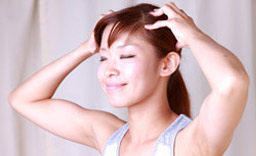 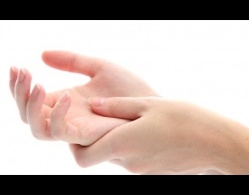 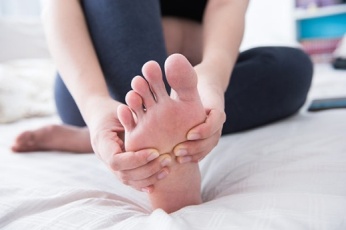 					TARIF : 30 euros	Je réserve mon atelier 	via la fiche contact sur https://www.stephanie-france-reflexologie.frPar téléphone/sms du lundi au vendredi au 06 33 77 45 11 Lieu : Cabinet TRANSVERSAL , 12 avenue Lamartine, 69 260 Charbonnières-les-BainsTarif : 30 eurosLes ateliers sont accessibles à tous : enfants, adolescents, adultes. M'informer si vous êtes enceinte de moins de 3 mois, souffrez de phlébite ou cancer déclaré. Ces ateliers sont destinés aux particuliers. Ces ateliers n'ont pas pour vocation de vous former pour devenir un professionnel des métiers de la Réflexologie.  Il ne sera délivré aucune attestation ou certificat.